Foro “La Inclusión Económica de la Mujer, una Buena Práctica Internacional para Incrementar la Rentabilidad.”Con el objetivo de promover la adopción de las mejores prácticas nacionales e internacionales que fomenten la inclusión de la mujer en las actividades económicas con alta rentabilidad, el ITAM, a través del Departamento Académico de Contabilidad, el Consejo Coordinador Empresarial (CCE) e ITAM HeForShe, organizaron el Foro “La Inclusión Económica de la Mujer, una Buena Práctica Internacional para Incrementar la Rentabilidad,” el 26 de mayo en el auditorio Raúl Baillères.El Foro contó con la participación de destacadas personalidades de los sectores privado, público, académico y social, como la Lic. Cristina Díaz, Senadora de la República, el Mtro. Juan Pablo Castañón (exITAM), Presidente del CCE, la Mtra. Irene Espinosa (exITAM), Tesorera de la Federación, el Dr. Alejandro Hernández (exITAM), Vicerrector del ITAM, la C.P. Marisol Vázquez Mellado (exITAM), Directora de Finanzas de Medica Sur, el Mtro. José María Urquiza, Director de Spencer Stuart de México, la Mtra. Claudia Herrera Moro, Directora  de Comunicación Corporativa para América Latina de Procter & Gamble, Jaime Vargas, Vicepresidente de Right Management Latinoamérica, la Ing. Rosalina Tornel, Directora de Quaker México, la Dra. Sylvia Meljem (exITAM), Jefa del Departamento Académico de Contabilidad del ITAM y el Dr. Francisco Pérez González (exITAM), Director General de la División Académica de Administración y Contaduría del ITAM.La inauguración del evento estuvo a cargo del Dr. Alejandro Hernández, Vicerrector del ITAM, quién enfatizó el progreso en términos de igualdad de género en algunas dimensiones de la educación superior en México pero reconoció los desafíos aún presentes en disciplinas asociadas con posiciones de liderazgo y creación de conocimientos de alto impacto.  La Mtra. Irene Espinosa, Tesorera de la Federación, destacó que en México la participación de las mujeres en la dirección de las principales compañías representa sólo el 6.1% del total, cifra significativamente inferior a los estándares de los países desarrollados. Aseguró que la promoción de la inclusión económica de la mujer no es sólo cuestión de igualdad de oportunidades sino de mejora en el desempeño de los negocios. Citó diversos estudios especializados, que documentan que la participación de las mujeres en la alta dirección de empresas aumenta su rentabilidad financiera e innovación.Durante su intervención, el Mtro. Juan Pablo Castañón, Presidente del Consejo Coordinador Empresarial, enfatizó el costo de excluir el talento de las mujeres en términos de la rentabilidad de los negocios y la productividad de las empresas. Señaló que la igualdad de género no es sólo una cuestión de derecho, sino que una mayor inclusión económica de las mujeres, misma que aumentaría el crecimiento económico; reconoció que el talento femenino se encuentra parcialmente desaprovechado por el sector productivo en México.En su presentación, la Senadora Cristina Díaz S. describió los principales elementos de diversas iniciativas para acelerar la participación de las mujeres en las actividades, destacando: los cambios a la Ley General para la Igualdad entre Mujeres y Hombres; la aceleración en la implementación de la Norma Mexicana de Igualdad Laboral; los cambios propuestos a la Ley de Obras Públicas; las sugerencias a la Ley del Mercado de Valores concernientes a la participación de las mujeres en los consejos de administración de las empresas; entre otros importantes instrumentos. La plática de José María Urquiza, Director de Spencer Stuart, se centró en los beneficios de incluir a las mujeres en los consejos de administración y en la creciente aunque incipiente demanda por mujeres en dichos consejos en nuestro país. Por su parte, Javier Vargas,  Vicepresidente de Right Management Latinoamérica, describió los principales obstáculos para la implementación de una cultura organizacional incluyente y presentó un marco de trabajo diseñado para que las empresas aceleren el cambio hacia la inclusión consciente y el desarrollo profesional de las mujeres.En el panel Cultura Empresarial y Barreras al Ascenso de Mujeres, moderado por la Dra. Sylvia Meljem (Jefa del Depto. Académico de Contabilidad del ITAM), se contó con la participación de Marisol Vázquez Mellado (Directora de Finanzas y Administración de Médica Sur), Rosalina Tornel (Directora de Quaker México, Pepsico) y Claudia Herrera Moro (Directora  de Comunicación Corporativa para América Latina de Procter & Gamble). Las panelistas describieron las principales barreras de ascenso que enfrentan las mujeres en posiciones de liderazgo y algunos de los sacrificios en los ámbitos personales y profesionales que enfrentaron en su trayectoria. Asimismo, enfatizaron la importancia de los mentores para potencializar las carreras profesionales en las empresas y subrayaron la importancia de la flexibilidad en las organizaciones para la atracción y retención de talento.Para finalizar el evento, el Dr. Francisco Pérez González, Director General de la División Académica de Administración y Contaduría del ITAM, se dirigió a los asistentes agradeciendo su presencia y recalcando la importancia de incrementar la participación de las mujeres en la vida laboral empujando cambios de fondo en tres pilares de la sociedad: los hogares, los centros de educación y las empresas.  La organización del evento estuvo a cargo de del Departamento Académico de Contabilidad, en especial, de la Dra. Sylvia Meljem y la Mtra. Vicky Kalis.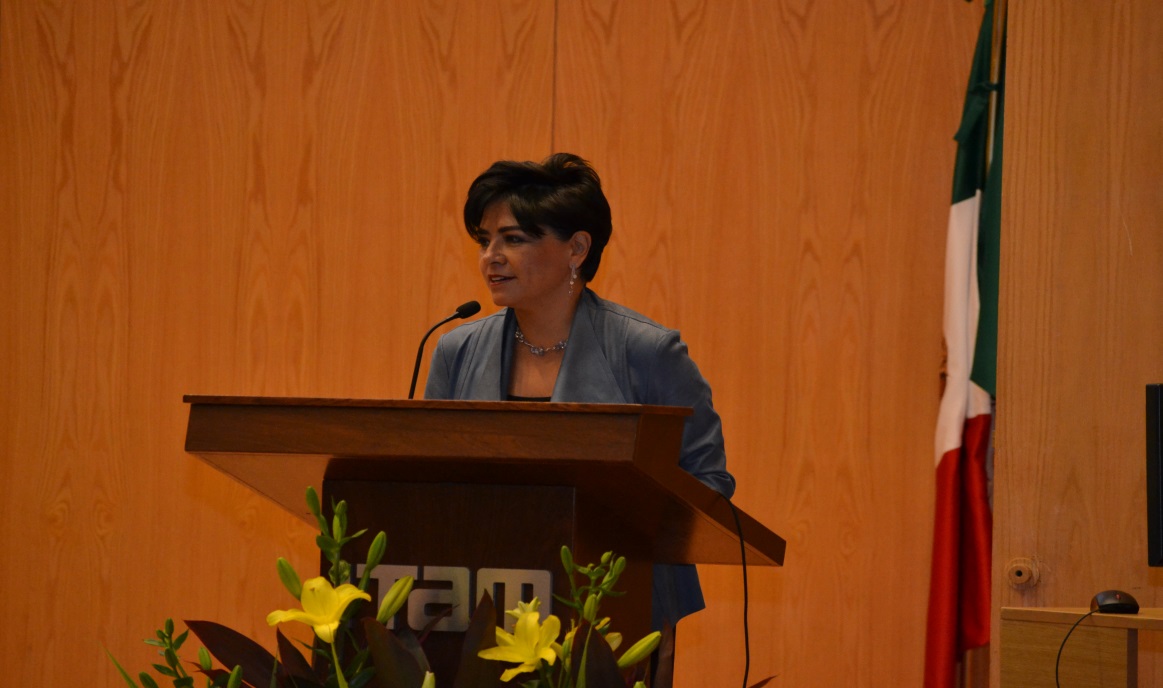 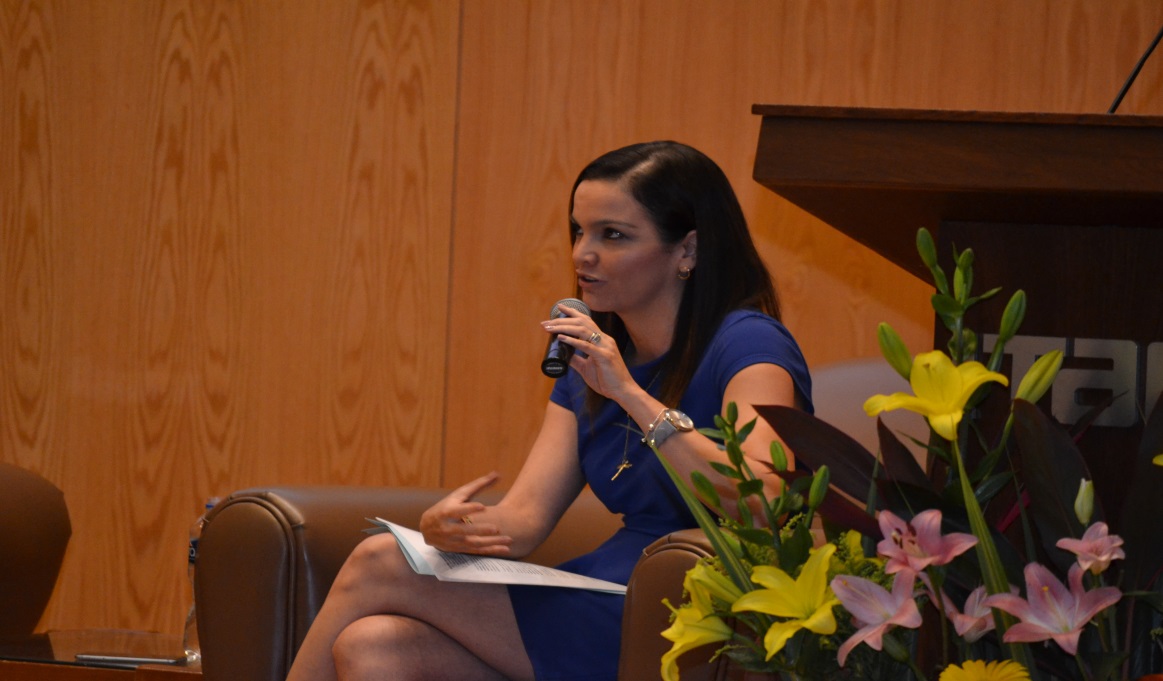 